Basın Bülteni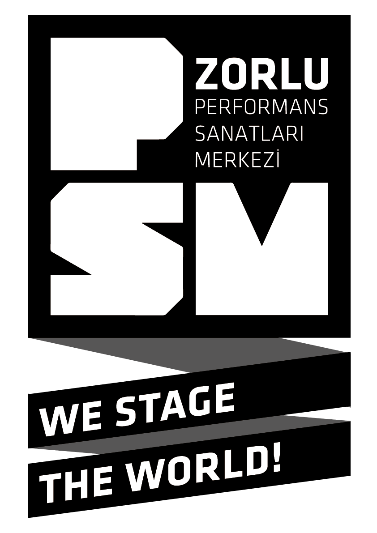 18 Temmuz 2018Yavuz Çetin ve Kerim Çaplı’nın hikayeleri dev ekranda…“Blue” Belgeseli, 20 Temmuz’da Zorlu PSM Amfi’de!90’ların öne çıkan rock gruplarından “Blue Blues Band”in üyelerinden Yavuz Çetin ve Kerim Çaplı’nın hikayelerini konu alan “Blue”, 20 Temmuz Cuma akşamı saat 20.00’de Zorlu PSM Amfi’de dev ekranda gösterilecek. Belgesel, 90’lar müzik sahnesine mercek tutarken, yaşadıkları dönemde değerleri anlaşılamamış iki dahi müzisyenin öyküsünü ölümsüzleştiriyor. Mehmet Sertan Ünver’in yönetmenliğini üstlendiği 2017 yapımı “Blue”da Deniz Arcak, Aylin Aslım, Teoman, Kerim Çaplı’nın oğlu Ahmet Çaplı, Gür Akad, Tanju Eksek, Volkan Başaran, Melis Danişmend, Batur Yurtsever ve Moğollar grubundan Taner Öngür gibi isimler de yer alıyor. Film gösterimi, sanatseverlerin yaz sezonundaki buluşma mekânı olan Zorlu PSM Amfi’de ücretsiz olarak gerçekleşecek. Yer: Zorlu PSM AmfiTarih: 20 Temmuz 2018Saat: 20.00--Tür: BelgeselSene: 2017Yönetmen: Mehmet Sertan ÜnverSüre: 100 dakikaİnci Şirin - inci@proiletisim.com Taner Turna - taner@proiletisim.comBüşra Soydemir - busra@proiletisim.com Ayşe Devecioğlu - ayse@proiletisim.com